e-mail: AA5291@mail.kl.edu.tw 藝術教學首頁:  http://jweb.kl.edu.tw/37 主題週次單元學生自備材料與用具備註藝術的點線面1課程介紹與色彩學筆記、課本藝術的點線面2視覺的要素與組織原理- 藝術欣賞教學課本、素描本教學PPT、複製畫藝術的點線面3 4中西方藝術藝術家報告創作書畫材剪刀膠水簽字筆教學PPT、複製畫校園公共藝術5認識公共藝術校園公共藝術678陶板畫創作校園裝置藝術陶土、各類裝置物藝術說故事9101112繪畫創作概說複合材料圖畫創作水彩用具素描用具粉蠟筆、毛筆墨汁…素描紙、水彩紙、宣紙生活美感記錄13記錄式攝影教學攝影的構圖技巧生活美感記錄1415用影像作記錄相機（郭樂興導演）「六局下半」紀錄片攝影PPT藏書票16書中的方寸之美藏書票欣賞、草稿藏書票171819藏書票微型版畫創作版畫雕刻與印製素描紙、雕刻刀、素描紙、滾筒2020期末評鑑期末評鑑期末評鑑注意事項：水彩用具:水彩、筆洗、調色盤、水彩筆(大-18號 中-10號 小-6號)黏貼用具:膠水、白膠、保利龍膠、膠帶、雙面膠共同購買： 版畫專用印墨、橡膠板、素描本、4B素描筆、水彩紙4K、素描紙、大卡典紙、版畫墨料、共用水彩三原色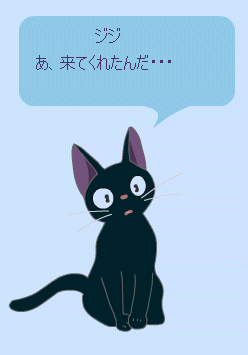 每次上課請帶素描簿、鉛筆。請記得攜帶各單元上課所需之物品。沒帶（或缺帶）上課用具扣學期成績，每次都有帶期末加總成績三分。注意事項：水彩用具:水彩、筆洗、調色盤、水彩筆(大-18號 中-10號 小-6號)黏貼用具:膠水、白膠、保利龍膠、膠帶、雙面膠共同購買： 版畫專用印墨、橡膠板、素描本、4B素描筆、水彩紙4K、素描紙、大卡典紙、版畫墨料、共用水彩三原色每次上課請帶素描簿、鉛筆。請記得攜帶各單元上課所需之物品。沒帶（或缺帶）上課用具扣學期成績，每次都有帶期末加總成績三分。注意事項：水彩用具:水彩、筆洗、調色盤、水彩筆(大-18號 中-10號 小-6號)黏貼用具:膠水、白膠、保利龍膠、膠帶、雙面膠共同購買： 版畫專用印墨、橡膠板、素描本、4B素描筆、水彩紙4K、素描紙、大卡典紙、版畫墨料、共用水彩三原色每次上課請帶素描簿、鉛筆。請記得攜帶各單元上課所需之物品。沒帶（或缺帶）上課用具扣學期成績，每次都有帶期末加總成績三分。注意事項：水彩用具:水彩、筆洗、調色盤、水彩筆(大-18號 中-10號 小-6號)黏貼用具:膠水、白膠、保利龍膠、膠帶、雙面膠共同購買： 版畫專用印墨、橡膠板、素描本、4B素描筆、水彩紙4K、素描紙、大卡典紙、版畫墨料、共用水彩三原色每次上課請帶素描簿、鉛筆。請記得攜帶各單元上課所需之物品。沒帶（或缺帶）上課用具扣學期成績，每次都有帶期末加總成績三分。注意事項：水彩用具:水彩、筆洗、調色盤、水彩筆(大-18號 中-10號 小-6號)黏貼用具:膠水、白膠、保利龍膠、膠帶、雙面膠共同購買： 版畫專用印墨、橡膠板、素描本、4B素描筆、水彩紙4K、素描紙、大卡典紙、版畫墨料、共用水彩三原色每次上課請帶素描簿、鉛筆。請記得攜帶各單元上課所需之物品。沒帶（或缺帶）上課用具扣學期成績，每次都有帶期末加總成績三分。